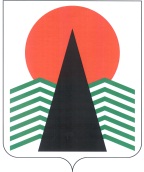 АДМИНИСТРАЦИЯНЕФТЕЮГАНСКОГО  РАЙОНАпостановлениег.НефтеюганскО внесении изменений в постановление администрации Нефтеюганского района от 08.08.2012 № 2458-паВ соответствии с постановлением Правительства Российской Федерации 
от 30.11.2016 № 1267 «О внесении изменений в Положение о единой государственной системе предупреждения и ликвидации чрезвычайных ситуаций», в целях приведения муниципального правового акта в соответствие с действующим законодательством Российской Федерации,  п о с т а н о в л я ю:Внести в приложение к постановлению администрации Нефтеюганского района от 08.08.2012 № 2458-па «О Нефтеюганском районном звене территориальной подсистемы Ханты-Мансийского автономного округа - Югры единой государственной системы предупреждения и ликвидации чрезвычайных ситуаций», следующие изменения:В пункте 15:В абзаце втором слова «планами предупреждения» заменить словами «планами действий по предупреждению».Абзац третий исключить.В пункте 24:В подпункте «а»:Абзац второй изложить в следующей редакции:«– изучение состояния окружающей среды, мониторинг опасных природных явлений и техногенных процессов, способных привести к возникновению чрезвычайных ситуаций, прогнозирование чрезвычайных ситуаций, а также оценка 
их социально-экономических последствий;».Абзац шестой изложить в следующей редакции:«– подготовка населения в области защиты от чрезвычайных ситуаций, 
в том числе к действиям при получении сигналов экстренного оповещения;».В подпункте «б»:Абзац второй изложить в следующей редакции:«– усиление контроля за состоянием окружающей среды, мониторинг опасных природных явлений и техногенных процессов, способных привести к возникновению чрезвычайных ситуаций, прогнозирование чрезвычайных ситуаций, а также оценка их социально-экономических последствий;».В абзаце шестом слово «(взаимодействия)» исключить.Абзац второй подпункта «в» изложить в следующей редакции:«– непрерывный контроль за состоянием окружающей среды, мониторинг 
и прогнозирование развития возникших чрезвычайных ситуаций, а также оценка 
их социально-экономических последствий;».Настоящее постановление подлежит официальному опубликованию 
в газете «Югорское обозрение» и размещению на официальном сайте органов 
местного самоуправления Нефтеюганского района.Настоящее постановление вступает в силу после его официального опубликования.Контроль за выполнением постановления осуществляю лично.Исполняющий обязанностиГлавы района							С.А.Кудашкин27.02.2017№ 310-па-нпа№ 310-па-нпа